东北大学2022年硕士研究生招生考试考试大纲科目代码：831；  科目名称：普通化学一、考试性质普通化学为环境科学与工程专业硕士生入学考试的业务课。考试对象为参加环境科学与工程专业2022年全国硕士研究生入学考试的准考考生。二、考试形式与考试时间（一）考试形式：闭卷，笔试。（二）考试时间：180分钟。三、考查要点（一） 原子结构与分子结构1核外电子运动状态的描述2多电子原子结构和周期系3化学键和键参数4分子的形成与分子结构5分子间的相互作用（二） 物质的聚集状态1物质的聚集状态与相2气体3液体和溶液4固体（三） 化学热力学初步1热力学第一定律2反应热3化学反应的方向4化学反应的限度——化学平衡　（四） 水溶液与离子平衡1稀溶液的依数性2酸碱平衡3多相离子平衡4配位平衡（五） 氧化还原反应与电化学1氧化还原反应与原电池2电极电势与电池电动势3电极电势的与电池电动势的应用4电解5常见的化学电池——化学电源、腐蚀电池（六） 化学反应速率1化学反应速率及其表示方法2反应速率理论3浓度、温度、催化剂对化学反应速率的影响4影响多相反应速率的因素5化学反应速率与化学平衡原理综合应用的基本思路（七） 分析方法及应用（一般了解）（八） 单质与无机化合物1金属元素的物理、化学性质通性2氧化物酸碱性、水解性3金属元素及化合物的氧化还原性、重要盐类的性质4非金属单质和化合物的物理、化学性质5非金属元素含氧酸的酸性及其盐的氧化还原性（九） 有机化合物（一般了解）（十） 现代化学研究进展（一般了解）四、计算器使用要求本科目需要使用计算器附件1：试题导语参考判断题（共40分，20小题，每题2分）简答题（共35分，5小题，每题7分）计算题（共75分，7小题，每题10-15分）注：试题导语信息最终以试题命制为准附件2：参考书目信息马家举主编，普通化学（第二版），化学工业出版社，2012.5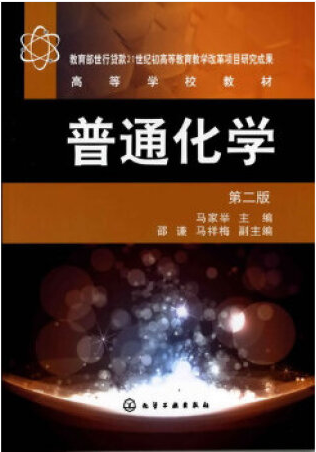 附件3：样题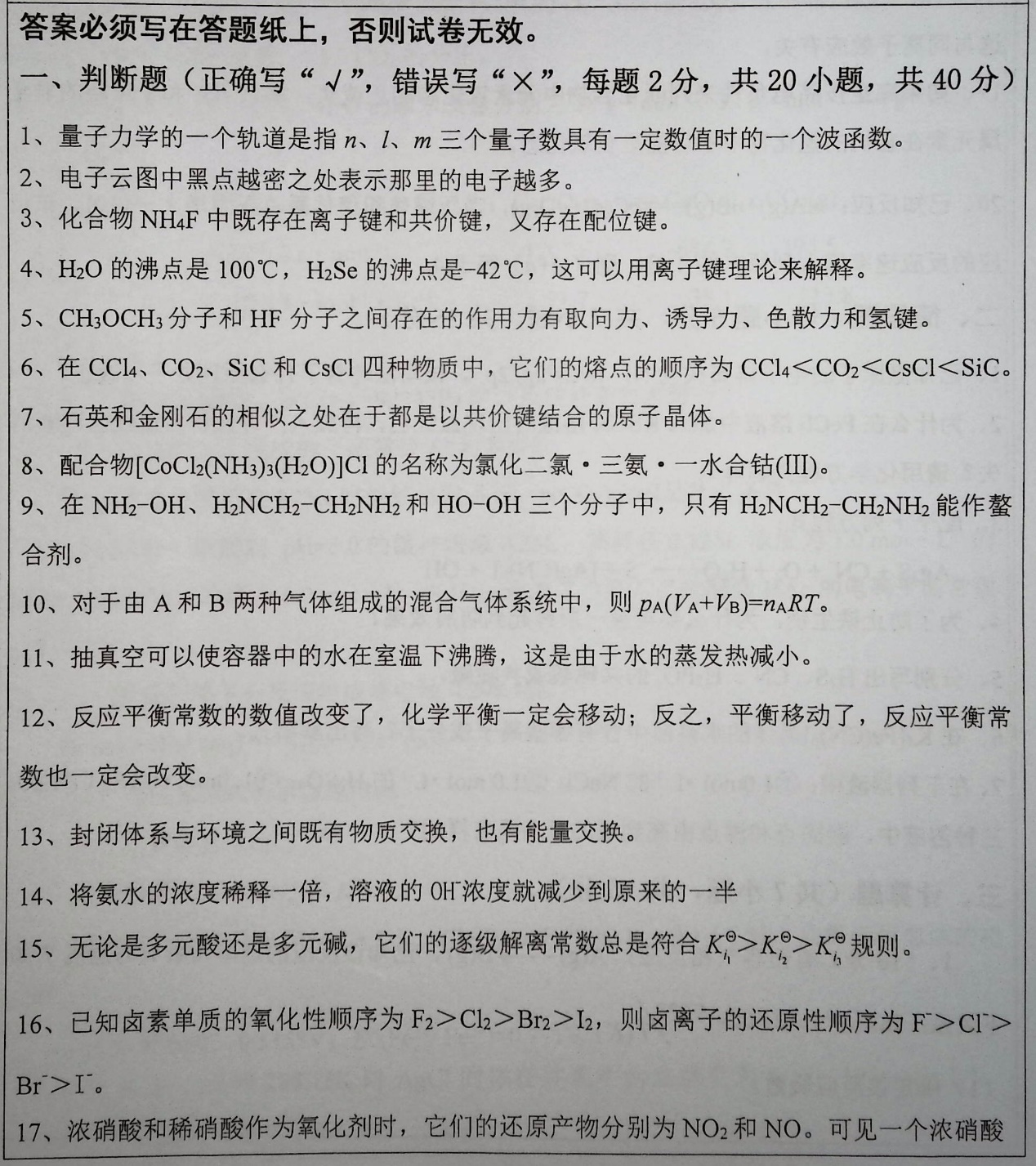 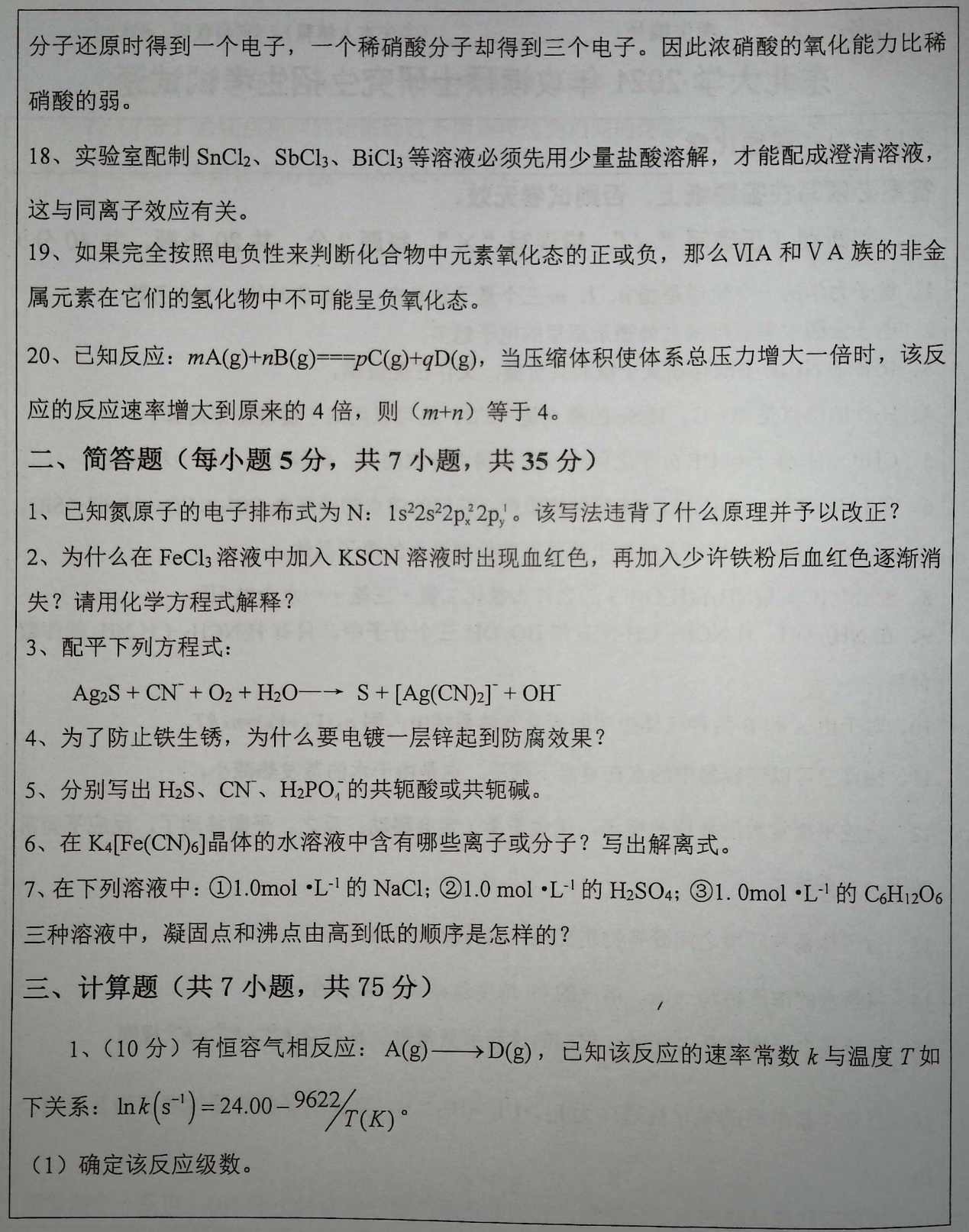 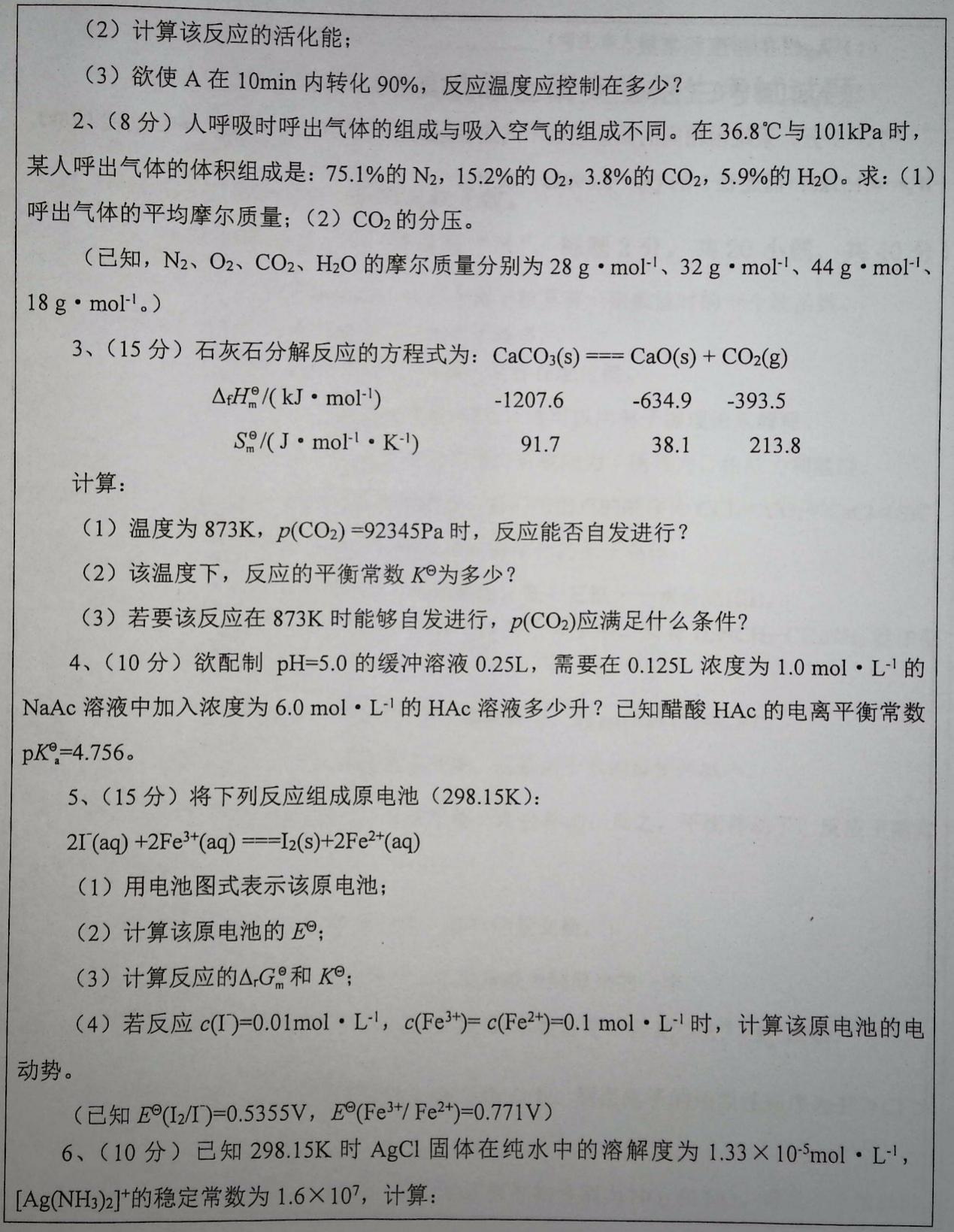 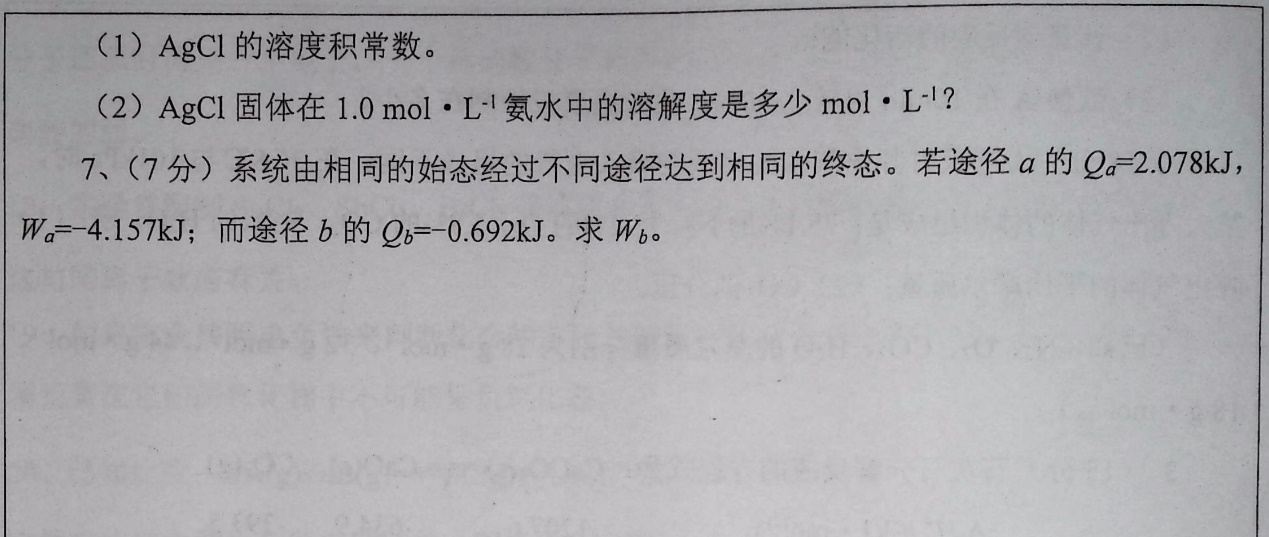 